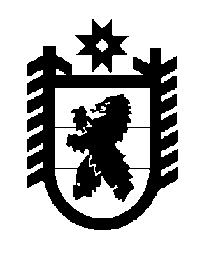 Российская Федерация Республика Карелия    ПРАВИТЕЛЬСТВО РЕСПУБЛИКИ КАРЕЛИЯРАСПОРЯЖЕНИЕот  12 февраля 2018 года № 104р-Пг. Петрозаводск Внести в состав Комиссии по делам несовершеннолетних и защите их прав Республики Карелия (далее – Комиссия), утвержденный распоряжением Правительства Республики Карелия от 1 ноября 2010 года № 463р-П (Собрание законодательства Республики Карелия, 2010, № 11, 
ст. 1482; 2011, № 11, ст. 1883; 2012, № 6, ст. 1187; № 9, ст. 1692; 2013, № 2, ст. 316; № 7, ст. 1292; № 10, ст. 1892;  2014, № 2, ст. 261; № 6,  ст. 1123; 
№ 12, ст. 2366; 2015, № 12, ст. 2476; 2016, № 6, ст. 1291; № 11, ст. 2438; 2017, № 3, ст. 470; № 5, ст. 912), с изменениями, внесенными распоряжением Правительства Республики Карелия от 25 июля 2017 года 
№ 422р-П, следующие изменения:1) включить в состав Комиссии следующих лиц:Новосёлова Д.С. – ведущий  специалист Администрации Главы Республики Карелия, ответственный секретарь Комиссии;Сараев Г.А. – Уполномоченный по правам ребенка в Республике Карелия  (по согласованию);2) указать новые должности следующих лиц:Балалаева М.Ф. –  начальник управления Министерства социальной защиты Республики Карелия;Кузьмичева Е.Т. – исполняющий обязанности первого заместителя Министра здравоохранения Республики Карелия;Лебедева В.Н. – заместитель Министра культуры Республики Карелия; Подсадник Л.А. – заместитель Премьер-министра Правительства Республики Карелия по социальным вопросам, председатель Комиссии;3) исключить из состава Комиссии Дыбину Н.А., Старшову О.Н., Яковлеву К.А. 
           Глава Республики Карелия                                                              А.О. Парфенчиков